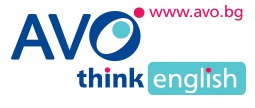 Получи своя престижен Кеймбридж сертификат с АВО Изпитен център!/вашето у-ще/ ................................... град Казанлък  в партньорство с АВО Езиков и Изпитен Център, предлага на учениците възможността да се явят на изпит за престижния сертификат по английски език на Университета Кеймбридж.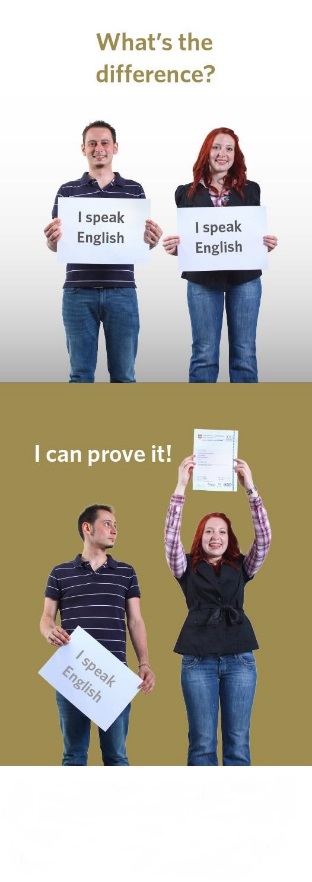 Ние Ви гарантираме: Провеждане на изпита на място в училището при 10 кандидатаОтлична организация на изпитния денОторизирани Кеймбридж екзаминаториНашите ученици могат да докажат знанията си по английски и да  спечелят своя световно признат, безсрочен сертификат, който ще им отвори вратите към света!Изпитна дата за Стара Загора:  24.11.18 - CAE; КЕТ for schools; РЕТ for schools; 27.11.18 – FCE for schools Краен срок за регистрация: 11..10.201815.12.18 - FCEКраен срок за регистрация: 2.11..2018Наличен е  безплатен пробен тест За повече информация и записване: ./ваш контакт/......................Тел. .................................; a.tsekova@avo.bg; tel. 0886000305;Изпитни такси за 2018:ВИД ИЗПИТХАРТИЕН ВАРИАНТFCE359 лв.САЕ375 лв.РЕТ245 лв.КЕТ235 лв.